Nom de l’école : _______________________________________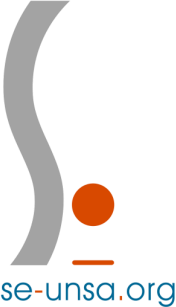 Commune : _____________________________________________Circonscription : ______________________________________Tel de l’école : _________________________________________Mail école : ______________________________________________Nom du directeur : __________________________________Tel perso (pour contact le jour de l’instance) : __________________________________Adresse mail (pour recevoir les infos du SE-Unsa 42) : ____________________________Etes-vous en RPI :	OUI	NONAvec quelle(s) école(s) ? _____________________________________	Direction unique : OUI	NONEcole en éducation prioritaire :	REP	REP+	NONEcole avec classe(s) ULIS ?	OUI	NONSi oui, combien d’élèves sont accueillis ? 	Répartition envisagée pour l’année 2023/2024 : (niveaux de classes et effectifs)RENSEIGNEMENTS COMPLEMENTAIRES :Demandez-vous une ouverture de classe ? 	OUI	NONUn local est-il disponible ?	OUI     NON    _________________________________________________Craignez-vous une suppression de classe ?     OUI        NONScolarisez-vous des enfants en situation de handicap ?	OUI 			NONNombre : 	____Nature des handicaps : ________________________________________________________________Nombre de collègues AESH sur l’école : _____________Nombre d’élèves notifiés en attente d’un(e) AESH : 	Nombre d’élèves en attente d’une notification :  __________Regroupement d’écoles :-	envisagé par l’Administration ?	OUI	Avec quelle(s) école(s) ? 	NONNombre total de classes pour les 2 écoles : 	 Nombre total d’élèves pour les 2 écoles : 		(Les classes spécialisées et leurs effectifs ne doivent pas être pris en compte dans ces totaux.)Mesure antérieure de carte scolaire :  ouverture rentrée 20	fermeture rentrée 20	Pensez-vous qu’une fermeture d’école (et non de classe) soit envisagée par la direction académique ? 	OUI	NONRemarques	éventuelles	:	joindre	tout	document	utile	en	complément	de	ce questionnaire (nouveaux lotissements, réaménagement de logements, …)Carte scolaire à renvoyer par mail à 42@se-unsa.orgou par courrier au : 4 cours Victor Hugo 42028 St Etienne cedex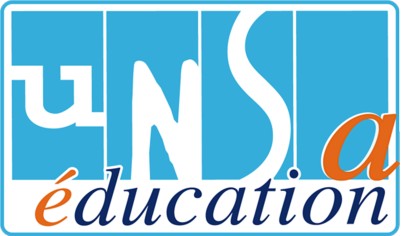 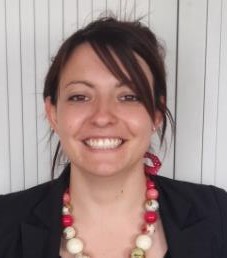 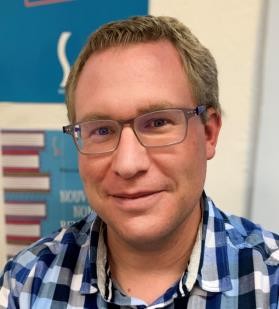 Secteur Sud/Centre			Secteur Nord Maëlle LAURENT	&	Bertrand BOIRON06.35.41.69.01	06.32.45.45.26TPSPSMSGSCPCE1CE2CM1CM2TotalNb de classesMoy/ classeSituation actuelle 2022/2023Prévision effectifs 2023/2024Classe 1 : Classe 8 : Classe 15 : Classe 2 : Classe 9 : Classe 16 : Classe 3 : Classe 10 : Classe 17 : Classe 4 : Classe 11 : Classe 5 : Classe 12 : Classe 6 : Classe 13 : Classe 7 : Classe 14 : Dans l’affirmative, est-il accepté par les Conseils d’Ecole ?  OUINONJE NE SAIS PASPar la Municipalité ? OUINONJE NE SAIS PAS